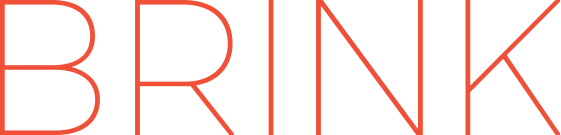 OHA Transformation CenterRadio Ad I Well-child – General (SPANISH)EVERGREEN WELL- CHILD VISITS :30 second well-child visit script (66 words) La salud de su hijo es su máxima prioridad, y también lo es para nosotros. Su médico está aquí para ayudarle a que sus hijos se mantengan sanos y fuertes.Una consulta al año ayuda a su médico a saber lo que su hijo necesita al crecer. Además, durante la consulta, cualquier pregunta es importante.Más información sobre cómo programar una consulta anual en la página web .org de la CCO.